Psychologists' Association of Alberta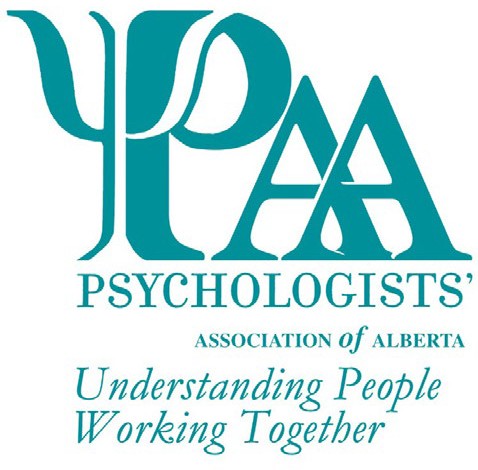 101, 1259-91 Street SWEdmonton, AB T6X 1E9T: 780-424-0294	W: www.psychologistsassociation.ab.ca E: paa@paa-ab.caUndergraduate Thesis Research Award FormThe Psychologists' Association of Alberta (PAA) invites members* who are undergraduate level students attending Alberta based universities to complete this form and all required documents and submit for nomination. The research has to be in the field of psychology. This is a monetary award ($150.00), together with a complimentary ticket to the PAA Awards Banquet.The PAA Awards Committee will review all nominations and select the recipient based on originality, clarity, and the following criteria (not necessarily exhaustive):Title of ThesisExplain how the thesis is based on current research (has been completed and evaluated during the two years immediately preceding the award submission date) (max 250 words):Explain how the research is of high quality in terms of purpose, approach, methodology, and implications (max 250 words):Explain how this thesis has the potential to contribute to research in the field of psychology (max 250 words):Submissions must be accompanied by:The Abstract of the research prepared by the student.A letter of support from the thesis supervisor, stating that the majority of the work and thought has been completed by the student.Nominee InformationTitle	Name	PhoneAddress	City		Prov	Postal Code Email		Signature**Checklist for ApplicationUndergraduate Thesis Research Award Form Supervisor Letter of Support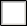 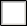 Abstract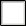 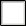 PAA Awards are given every year. Deadline date for the next award nominations: 30 April 2023*This award is available to all student members of PAA. If you are not a member, please visit our website for information and to apply.**Your signature indicates agreement to be nominated and for PAA to use your name for marketing purposes